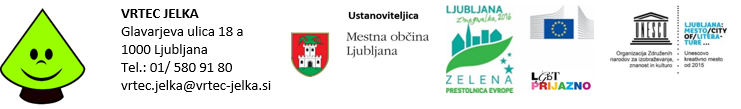 _________ (naziv/ime), _________ (naslov), ________ (pošta), davčna številka _________ (v nadaljevanju: donator)inVrtec Jelka, Glavarjeva ulica 18a, 1000 Ljubljana, davčna številka 39675335, ki ga zastopa ravnateljica Petra Kočar, dipl. vzgoj. predšolskih otrok (v nadaljevanju prejemnik).sklepata D O N A T O R S K O    P O G O D B Očlen(uvodne ugotovitve)Pogodbeni stranki sklepata pogodbo o donatorstvu na osnovi prošnje vrtca Jelka za donacijo denarnih sredstev kot podporo pri opravljanju vzgojno-izobraževalnega dela.Stranki pogodbe nadalje ugotavljata in si priznavata, da donator podpira namen ustanovitve in delovanje prejemnika.Stranki sklepata to pogodbo z namenom ureditve donacije, ki jo bo donator namenil prejemniku, ker podpira namen njegove ustanovitve in njegovo delovanje.člen(donacija)Donator se zaveže, da bo prejemniku namenil donacijo v denarnem znesku / v predmetih / v obliki svojih brezplačnih storitev, in sicer _________ (EUR).Donator bo donacijo po tej iz prejšnjega odstavka nakazal na TRR prejemnika št. 01261-6030636956, odprtega pri UJP .člen(poraba donacije)Prejemnik bo donacijo po tej pogodbi porabil izključno za doseganje namenov, za katere je ustanovljen in kot jih opredeljuje ta pogodba.člen(reševanje sporov)Pogodbeni stranki se zavežeta, da bosta morebitne spore v zvezi s to pogodbo reševali na miren način.člen(končne določbe)Pogodbeni stranki soglašata, da ta pogodba nadomesti vse prej sklenjene predpogodbe, dopise, ustne in pisne dogovore o pogojih donacije in začne veljati z dnem, ko jo podpišeta obe pogodbeni stranki. Za razlago določil te pogodbe se uporabljajo določbe Obligacijskega zakonika - OZ in drugi veljavni predpisi Republike Slovenije.Če bi se izkazalo, da je katerakoli določba te pogodbe iz kakršnihkoli razlogov neveljavna, nična ali neizvršljiva, ostanejo vse ostale določbe še naprej v veljavi.Stranki bosta morebitne spremembe te pogodbe sprejeli v pisni obliki.Za tekoče izvrševanje določil te pogodbe je na strani prejemnika kontaktna oseba ravnateljica Petra Kočar, s kontaktnimi podatki: e-pošta petra.kocar@vrtec-jelka.si, telefon 01/580-91-81.Ta pogodba je sestavljena v dveh izvodih, od katerih prejme vsaka stranka po enega.Donator:_________________Kraj podpisa: _____________________Datum podpisa: __________________Podpis : ____________________Prejemnik:____________________Kraj podpisa: _____________________Datum podpisa: __________________Podpis in žig: ____________________